О сроках представления бюджетной отчетности 	В соответствии со статьей 264.3 Бюджетного кодекса Российской Федерации, приказами Министерства финансов Российской Федерации от 28.12.2010г. № 191н  «Об утверждении Инструкции о порядке составления и представления годовой, квартальной, месячной отчетности об исполнении бюджетов бюджетной системы Российской Федерации», от 25.03.2011г.№33н «Об утверждении Инструкции о порядке составления и представления годовой, квартальной бухгалтерской отчетности государственных (муниципальных) бюджетных и автономных учреждений» в 2023 году:	1. Установить сроки представления в Финансовый отдел администрации Козловского района Чувашской Республики сводной годовой бюджетной отчетности главного распорядителя бюджетных средств, главного администратора  доходов бюджета, сводной годовой бухгалтерской отчетности муниципальных бюджетных и автономных учреждений за 2022 год в электронном виде средствами программного комплекса Свод-WEB и на бумажном носителе согласно приложению.	2. Установить сроки представления в Финансовый отдел администрации Козловского района Чувашской Республики в 2023 году в электронном виде и на бумажном носителе:	 месячной бюджетной отчетности об исполнении сметы доходов и расходов, планов финансово-хозяйственной деятельности по бюджетным и автономным учреждениям не позднее 7 числа месяца, следующего за отчетным периодом;	 квартальной бухгалтерской отчетности не позднее 12  числа месяца, следующего за отчетным периодом.	Бюджетная и бухгалтерская отчетности представляются путем свода отчетов подведомственных учреждений.	3.Контроль за исполнением распоряжения возложить на и.о.начальника финансового отдела администрации Козловского района Чувашской Республики Манюкову Т.Н.И.О  главы администрации Козловского района 	Чувашской Республики                                                                                Г.М.ПушковДля рассылки: Финансовый  Козловского района Чувашской   	 Республики;	 МКУ "Центр бухгалтерского обслуживания и финансово- хозяйственного обеспечения" Козловского района Чувашской Республики.Манюкова Т.Н.2-16-63И.о. начальника финансового отдела                                                            Т.Н.МанюковаЮрист										Приложение  к распоряжениюот 29.12.2022 №____Сроки представления сводной годовой бюджетной отчетностиглавного распорядителя бюджетных средств за 2022 годЧĂваш РеспубликинКуславкка районАдминистрацийĔХУШУ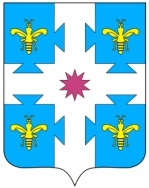 Чувашская республикаАДМИНИСТРАЦИЯКозловского районаРАСПОРЯЖЕНИЕ.12.2022Ç№29.12.2022 г. №35129.12.2022 г. №351Куславкка хулиг. Козловкаг. КозловкаУправление образования администрации Козловского района17 январяБюджетные учреждения образования21 январяАвтономные учреждения образования20 январяАдминистрация Козловского района Чувашской Республики22 январяФинансовый отдел администрации Козловского района Чувашской Республики16 январяМКУ Центр финансового и хозяйственного обеспечения» Козловского района Чувашской Республики18 январяАдминистрации городского и сельских поселений22 январяБюджетное учреждение городского поселения17 январяОтдел культуры, спорта и туризма администрации Козловского района  Чувашской Республики15 январяБюджетные  учреждения культуры21 январяАвтономные учреждения культуры20 январяОтдел строительства, дорожного хозяйства и ЖКХ администрации Козловского района Чувашской Республики15 января